User Guide PreparationConsiderations before you start:Don’t spend too much time preparing the design. Use a basic template to enter all the information. (see sample Publisher template)The trifold is primarily intended to inform readers about how to use the collections. It is not a guide to the collections content.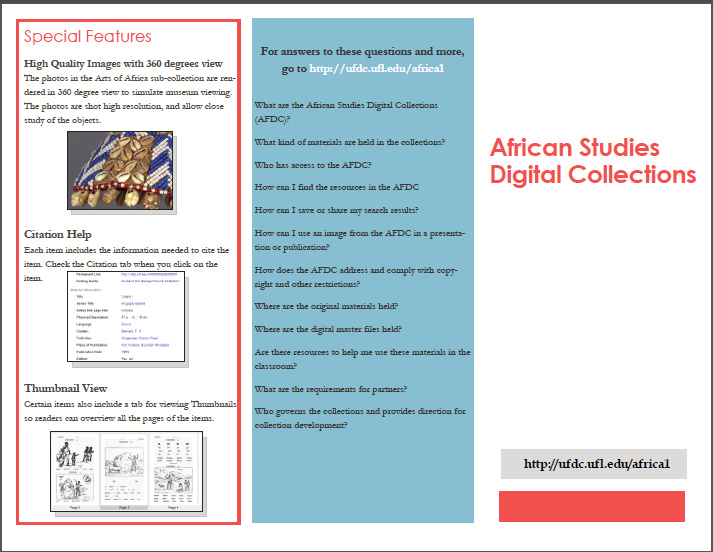 Trifold 3This if the cover page of the trifold.Enter the Title of the Collections prominentlyThe link should be prominently displayed at the bottom of the pageVisual features may include a collage of photosTrifold 2Word Count: 100-150 wordsThis is the last page that readers will see. Include FAQ’s here. Display the link prominently again.The questions may be similar across CollectionsTrifold 1Word Count: Less than 100 wordsHighlight Special Features of the Collections that support users who visit the Digital Collections. Sample features you can discuss: Zoom, Metadata, Usage Statistics, Citation Support, Thumbnail View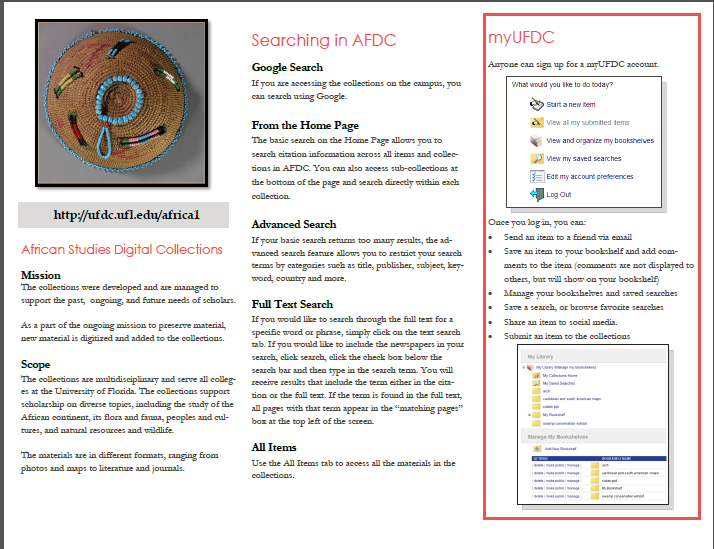 Trifold 4This will be first page on the inside of the trifold.Word Count: approx. 100 words (if you include a visual)Describe the Mission/Goals of the CollectionsInclude a brief Overview of the CollectionsYou may also discuss Future GoalsYou may include an image from your collections if there is space.Trifold 5These search features may be common to different Collections. In that case, you may use the same content.Word Count: approx. 200 words (without visuals)Some suggested search features to highlight:Google SearchFrom the Home PageAdvanced SearchFull Text SearchAll ItemsTrifold 6Highlight features of the myUFDC/mySOBEK/myDLOC account, or other account used within the Collections interface by users who want to save their searchers, etc.